Composição do Conselho Municipal de Educação(A partir de 1994, por ordem alfabética)Atualizado em 04/01/2017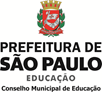 PREFEITURA DO MUNICÍPIO DE SÃO PAULOSECRETARIA MUNICIPAL DE EDUCAÇÃOCONSELHO MUNICIPAL DE EDUCAÇÃONomeMandatoD.O.C1. Alípio Marcio Dias Casali5 anos: 2001 – 2006 (S)10/11/012. Amélia Americano Domingues de Castro6 anos : 1994 – 2000 (T)26/02/943. Amélia Inácio Pereira de Magalhães - (no 2º mandato, não tomou posse, tendo sido cessada a Portaria de Nomeação, em 02/02/05 e sendo substituída por Rodolfo Osvaldo Konder)6 anos : 1998 – 2004 (S)6 anos : 2004 – 2010 (S)31/03/9820/03/044. Ana Gracinda Queluz5 anos : 1995 – 2000 (S)18/03/955. Ana Maria Ferreira1 ano   : 1995 –1996 (S)6 anos : 1996 – 2002 (S)18/03/9519/03/966. Ana Maria Martins de Souza6 anos : 2002 – 2008 (S)08/05/027. Ana Maria Nery Palhares(cessação, a pedido, em 10/11/01)2 anos : 1994 –1996  (T)6 anos : 1996 – 2002 (T)26/02/9419/03/968. Anna Maria Vasconcellos Meirelles (cessação, a pedido, em março de 2014)6 anos:  2010 – 2016 (S)09/04/109. Antonia Sarah Aziz Rocha3 anos : 2001 – 2004 (T)6 anos : 2004 – 2010 (T)10/11/0120/03/0410. António Augusto Parada2 anos : 1994 – 1996 (T)6 anos : 1996 – 2002 (T) 26/02/9419/03/9611. Antonio Rodrigues da Silva6 anos : 2014 -  2020 (S)02/04/1412. Arnold Fioravante - (cessação, a pedido, em 10/11/01)6 anos : 1994 – 2000 (T)6 anos : 2000 – 2006 (T)26/02/9412/04/0013. Artur Costa Neto (cessação como repres.Poder Público, 08/05/02; nomeado representante da comunidade)5 anos : 2001 – 2006 (T)6 anos : 2002 – 2008 (T)10/11/0108/05/0214. Bahij Amin Aur4 anos : 2002 – 2006 (S)6 anos:  2014 – 2020 (S)08/05/0202/04/1415. Carmen Beatriz Stroisch6 anos : 2006 – 2012 (S)16/03/0616. Carmen Lúcia Bueno Valle complementação de mandato5 anos: 2015 – 2020 (T)20/02/1517. Carmen Vitória Amadi Annunziato6 anos:  2010 – 2016 (T)09/04/1018. César Augusto Minto4 meses: nov. a março/02 (S)6 anos : 2002 – 2008 (S)10/11/0108/05/0219. Celso Vieira6 anos : 1998 – 2004 (T)(exoneração: 21/05/99)31/03/9821/05/9920. Claudete Toniceli Zimmermann1 ano   : 1995 – 1996 (S)6 anos : 1996 – 2002 (S) 18/03/9519/03/9621. Cristina Margareth de Souza Cordeiro6 anos:  2016 – 2022 (S)09/04/1622. Emília Maria Bezerra Cipriano Castro Sanches6 anos: 2016 – 2022 (T)A partir de junho/201607/06/1623. Eny Marisa Maia - (exonerada, a pedido, em 2010)6 anos:  2008 – 2014 (T)03/04/0824. Fátima Aparecida Antonio6 anos:  2016 – 2022 (T)Suplente a partir de Junho/201609/04/1625. Fernando José de Almeida(exonerado, a pedido, em 2010)6 anos:  2008 – 2014 (T)03/04/0826. Francisco Aparecido Cordão4 anos : 1994 – 1998 (T)26/02/9427. Heloísa Occhiuze dos Santos6 anos : 2002 – 2008 (S)08/05/0228. Hilda Martins Ferreira Piaulino(cessação como Suplente e nomeada Titular, em 2010)6 anos: 2006 – 2012 (S)6 anos: 2010 – 2016 (T)16/03/0609/04/1029. Iraildes Meira Pereira(cessação, a pedido, em 10/11/01)4 anos : 1994 – 1998 (T)6 anos : 1998 – 2004 (T)26/02/9431/03/9830. Jarbas Novelino Barato3 anos : 1995 – 1998 (S)18/03/9531. João Gualberto de Carvalho Meneses(cessação, a pedido, em 10/11/01 e novas nomeações em 2006 e 2012)6 anos : 1994 – 2000 (T)6 anos : 2000 – 2006 (T)6 anos:  2006 – 2012 (T)6 anos:  2012 – 2018 (T)26/02/9412/04/0016/03/0620/03/1232. José Antonio Figueiredo Antiório6 anos:  2000 – 2006 (T)12/04/0033. José Augusto Dias(cessação como Suplente: 21/05/99; nomeado titular no lugar de Celso Vieira, em 2004; em 2010, nomeado Suplente)5 anos : 1995 – 2000 (S)5 anos : 1999 – 2004 (T)6 anos : 2004 – 2010 (T)6 anos : 2010 – 2016 (S)18/03/9521/05/9920/03/0434. José Waldir Grégio(cessação, a pedido, em 10/11/01)6 anos : 1998 – 2004 (T)31/03/9835. Jossélia Ap. Fósia C.de Fontoura(cessação, a pedido, em 10/11/01)6 anos : 1998 – 2004 (S)31/03/9836. Júlio Gomes Almeida - (nomeado em complementação ao mandato da Consª Regina Célia Lico Suzuki, enquanto Suplente)4 anos:  2010 – 2014 (S)09/04/1037. Leila Barbosa Oliva6 anos:  2012 – 2018 (S)20/03/1238. Leila Portella Ferreira6 anos:  2012 – 2018 (S)20/03/1239. Lourdes de Fátima Paschoaletto Possani (complementação ao mandato da Consª Lucia Helena Couto)6 anos:  2014 – 2020 (S)28/06/1440. Lúcia Helena Couto (não tomou posse)6 anos : 2014 -  2020 (T)02/04/1441. Luiz Carlos Fernandes de Mattos(cessação, a pedido, em 10/11/01)5 anos : 1995 – 2000 (S)6 anos : 2000 – 2006 (S)18/03/9512/04/0042. Marcos Mendonça(em 2010, nomeado Suplente, para completar o mandato da Consª Regina Célia Lico Suzuki)3 anos : 2001 – 2004 (T)6 anos : 2004 – 2010 (T)4 anos : 2010 – 2014 (S)20/11/0120/03/0409/04/1043. Maria Adélia Gonçalves Ruotolo6 anos:  2016 – 2022 (S)09/04/1644. Maria Auxiliadora Albergaria P. Ravelli6 anos:  2006 – 2012 (T)6 anos:  2012 – 2018 (T)16/03/0620/03/1245. Maria Cecília Carlini Macedo Vaz6 anos:  2016 – 2022 (T)09/04/1646. Maria de Fátima Borges de Oliveira3 anos : 2001 – 2004 (S)6 anos : 2004 – 2010 (S)10/11/0120/03/0447. Maria do Pilar Lacerda Almeida Silva Cessação, a pedido, a partir de 20/02/156 anos : 2014 -  2020 (T)02/04/1448. Maria Inez Mafra Amorim(cessação, a pedido, em 10/11/01)6 anos : 1998 – 2004 (S)31/03/9849. Maria Lúcia M. Carvalho Vasconcelos6 anos:  2008 – 2014 (T)03/04/0850. Maria Selma de Moraes Rocha6 anos : 2014 -  2020 (T)02/04/1451. Maria Stella Dias Meixner3 anos : 1995 – 1998 (S)18/03/9552. Marilena Rissutto Malvezzi4 anos : 2002 – 2006 (T)08/05/0253. Marina Graziela Feldmann (complementação ao mandato do Consº Konder) e Reconduzida por mais 6 anos2 anos:  2014 – 2016 (T)6 anos - 2016 - 2022 (T)21/05/1408/04/1654. Marisa Maria Bernardo Saraiva3 anos : 1995 – 1998 (S)18/03/9555. Marta de Betânia Juliano (complementação ao mandato da Consª Regina Lico Suzuki)1 ano   : 2013 – 2014 (T)6 anos : 2014 -  2020 (T)26/02/1302/04/1456. Mônica Appezzato Pinazza (complementação ao mandato da Consª Anna Maria  V. Meirelles)2 anos : 2014 - 2016 (S)02/04/1457. Myriam Krasilchik (não tomou posse)4 anos : 1994 – 1998 (T)26/02/9458. Myrtes Alonso (cessação do mandato como Suplente, 10/11/01; nomeada Titular no lugar de João Gualberto de Carvalho Meneses)1 ano   : 1999 – 2000 (S)6 anos : 2000 – 2006 (S)5 anos : 2001 – 2006 (T)21/05/9912/04/0010/11/0159. Nacim Walter Chieco2 anos : 1994 – 1996 (T)6 anos : 1996 – 2002 (T)26/02/9419/03/9660. Ocimar Munhoz Alavarse6 anos:  2008 – 2014 (S)03/04/0861. Primo Páscoli Melaré (falecido em 2000)6 anos : 2000 – 2006 (S)06/12/0062. Regina Célia Lico Suzuki(em 2010, passou a Consª Titular, para completar o mandato da Consª Eny Marisa Maia).Exonerou-se em janeiro de 2013.6 anos:  2008 – 2014 (S)4 anos: 2010 – 2014 (T)03/04/0809/04/1063. Regina Mascarenhas Gonçalves de Oliveira6 anos : 2000 – 2006 (S)06/12/0064. Rita Benedita Mota de Morais3 anos : 2001 – 2004 (S)6 anos : 2004 – 2010 (S)20/11/0120/03/0465. Rita Maria de Miranda Sipahi(cessação, a pedido, em 08/05/02)5 anos : 2001 – 2006 (S)10/11/0166. Rodolfo Osvaldo Konder(Consº Suplente, em substituição a Amélia I. P. Magalhães; em 2010, nomeado Titular; falecido em maio de 2014)5 anos : 2005 – 2010 (S)6 anos: 2010 – 2016 (T)02/02/0509/04/1067. Rubens Barbosa de Camargo4 meses : nov. a março/02(T)6 anos : 2002 – 2008 (T)10/11/0108/05/0268. Rui Lopes Teixeira6 anos : 2006 – 2012 (T)16/03/0669. Sueli Aparecida de Paula Mondini(2010-nomeada Suplente para  complementação de mandato; 2012-nomeada Titular)2 anos : 2010 – 2012  (S)6 anos:  2012 – 2018  (T)09/04/1020/03/1270. Sueli Chaves Eguchi6 anos:  2012 – 2018 (T)20/03/1271. Ulisses Defonso Matanó6 anos : 2002 – 2008 (T)08/05/0272. Waldecir Navarrete Pelissoni6 anos : 2006 – 2012 (S)16/03/0673. Waldemir José Giberni(no lugar de Myriam Krasilchik)4 anos : 1994 –1998 (T)06/04/9474. Walter Vicioni Gonçalves1 ano   : 1995 – 1996 (S)6 anos : 1996 – 2002 (S)18/03/9519/03/9675. Yara Maria Mattioli6 anos : 2010 – 2016  (S)09/04/1076. Zilma de Moraes Ramos de Oliveira(em 2010, nomeada Titular, para complementação de mandato)6 anos:  2008 – 2014 (S)4 anos:  2010 – 2014  (T)03/04/0809/04/10